Nom: Da vinciNom complet: Léonard de vinci 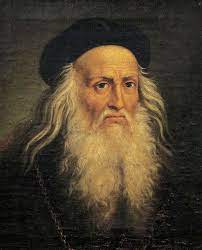 Nationalité: italien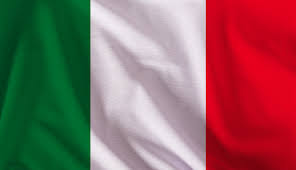 Periode de temps:1452-1519Oeuvre:pompe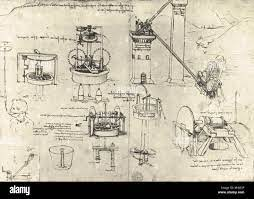 :marteau#
:l’horloge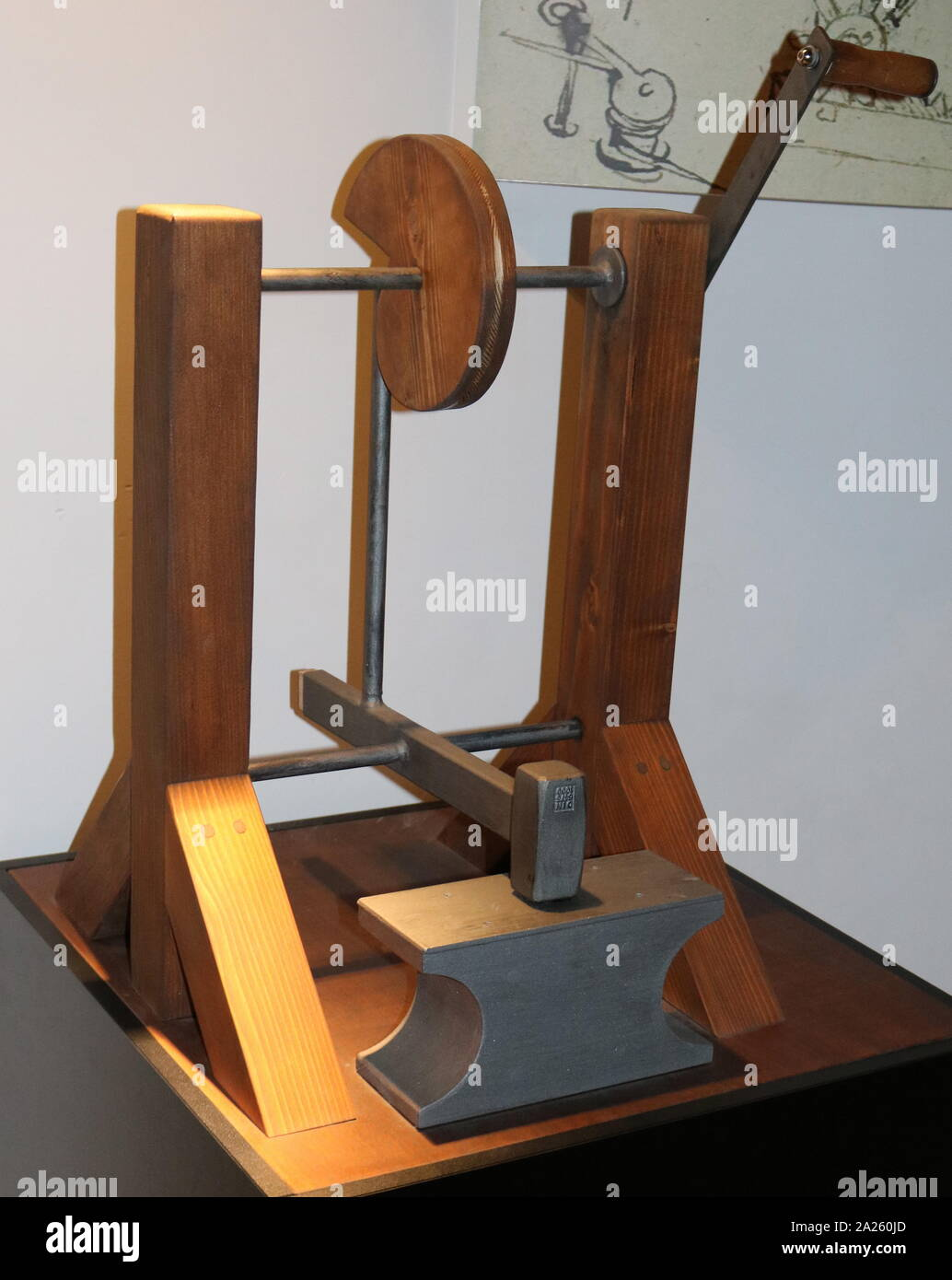 